PREMIJA OSIGURANJA
01.01. - 31.08.2010.godine
PREMIJA PODRUŽNICA DRUŠTAVA SA SJEDIŠTEM U RS
01.01. - 31.08.2010.godineNeživotna osiguranjaŽivotna osiguranjaRedni br.Naziv društvaFBIHRSUkupnoUčešće
%FBIHRSUkupnoUčešće
%UkupnoUčešće
%1ASA 6.515.5426.515.5423,310,006.515.5422,722Bosna-Sunce 28.886.6932.127.95031.014.64315,761.626.7241.626.7243,7832.641.36713,613Camelija 5.550.917146.9685.697.8852,900,005.697.8852,384Croatia 20.720.962483.98721.204.94910,784.495.13115.1924.510.32310,4925.715.27210,725Euroherc 25.190.7832.273.79827.464.58113,960,0027.464.58111,456Grawe 1.600.6141.600.6140,8111.604.07211.604.07226,9913.204.6865,517LOK0,00224.246224.2460,52224.2460,098Hercegovina 1.284.1921.284.1920,65104.880104.8800,241.389.0730,589Lido 5.177.4535.177.4532,630,005.177.4532,1610Merkur BH 86.62577.619164.2440,0810.249.6432.032.41112.282.05428,5712.446.2985,1911Sarajevo 36.975.3351.083.75738.059.09219,341.962.1961.962.1964,5640.021.28916,6912Triglav BH 20.786.43820.786.43810,561.836.1921.836.1924,2722.622.6309,4413Uniqa 13.177.5051.253.95914.431.4647,338.742.260100.5228.842.78220,5723.274.2469,7114VGT15.791.5132.247.52418.039.0379,170,0018.039.0377,5215Zovko 5.086.227252.4155.338.6422,710,005.338.6422,23U k u p n o186.830.7999.947.978196.778.777100,0040.845.3452.148.12642.993.470100,00239.772.247100,00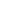 Redni br.Naziv društvaPremija neživotnih osiguranja1Brčko Gas2.045.2572Bobar100.2183Drina43.3204Jahorina1.155.9215Kosig Dunav236.738Ukupno3.581.454